 TUFAILPERSONAL INFORMATION=============================================================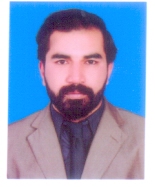 +971504753686 / +919979971283  tufail.377035@2freemail.com 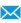     Date of Birth:  March 04, 1991.   Marital Status: Married    Nationality: Pakistani    Visa Status : Visit Visa  , Expiry Date :20 April 2018                                            Site Engineer CivilOBJECTIVE ============================================================================	To seek a career that is challenging, interesting and allows me to work in the leading areas of technology; a job that gives me opportunities to learn, innovate and enhance my skills and strengths in conjunction with company goals and objectives.EDUCATION ===========================================================================B Tech Honors  Civil Engineering						2011 - 2015Institute: Sarhad University of Science &Information Technology Peshawar  CGPA 2.89Diploma	 Civil									2008– 2011Institute: Swedish Institute of Technology Wah Cantt Pakistan2608 / 3350:Matriculation									2006– 2008Institute:  Gilani Public School Wah Cantt, Pakistan.511 / 850:EXPERIENCE ========================================================================== PROJECTS: Widening Of Canal Bank Road &Chaubuch Underpass (package-3) Lahore (June 2017- Nov 2017)Company: Habib Construction Services (Pvt.) Ltd.Designation: Site EngineerWork execution of guide beam , secant piles, tangent piles,  capping beam , abutments, retaining wall, side drain, shotcrete, plaster, tile fixing, curb stone, foundations for sign boards, parapet wall & sump pump well according to Bar Bending Schedules and Specifications.Experience in working with engineering drawings, designs and documents including blue prints.Coordinating with seniors as well as junior Engineers on site to ensure the quality of work.Managing and monitoring Steel yard cut lengths according to Bar Bending Schedules and design. Making daily progress report according to usage of steel and remaining steel.Lahore Orange Line Metro Train Project.Lahore,(Jan 2016- June 2017)Company: Habib Construction Services (Pvt.) Ltd.Designation: Site EngineerWork execution of Piles and Pile Caps, Piers, Transoms, Girders, Concourse and Mezzanine Slabs according to Bar Bending Schedules and Specifications.Experience in working with engineering drawings, designs and documents including blue prints.Coordinating with seniors as well as junior Engineers on site to ensure the quality of work.Performing routine soil tests like Field Density tests, Soil quality tests, and concrete quality tests, site investigation for proper concreting, shuttering.Monitoring inventory of yard supplies and placing purchase orders as necessary.	Company:Zahir Khan and Brothers (ZKB)			Work Experience: 1 Month InternshipExperience in working with engineering drawings, designs and documentsCoordinating with seniors as well as junior Engineers on site to ensure the quality of work.Road Construction Project between MianChanu and Vehari (Khanewal)(July 2013 – Aarch , 2014)Company: Haji Laal Khan & Sons Contractors.Designation: Site SupervisorWork execution of subgrade, sub-base, water bound and TST.Managing la	bour, machinery and all the site issues.Preparation of IPC and daily progress report.Performing routine soil tests like Field Density tests, Soil quality tests.Final Year ProjectTitle: Design and Efficiency of Different Types of Formworks.Advisor: Dr. Kafeel Ahmad (Assistant Professor, Civil Engineering Department, Sarhad University)Semester ProjectsSKILLS ==========================================================================Soft SkillsGood command over following computer software used in civil engineering;Communication SkillsGood English communication skills gained by using English language as a mode of communication to communicate with foreign colleagues during four years of academic career at university level.Organizational / Leadership SkillsLed group consisting of four members, for the Final Year Project at university.Led group consisting of six members, for design of Multi-Storey Building using ETABS and SAFE project.Led a two member group in a house design project in “Design of Structures” subject.Member of Pakistan Student Welfare Organization, Sarhad UniversityChapter.ADDITIONAL INFORMATION========================================================================WORKSHOPS2 day Workshop for Primavera-P6 organized by “ICE UET LHR”.2 day Workshop for ETABS v9.7.1 organized by “ICE UET LHR”.2 day workshop on SAFE software by Dr. AzharSaleem. (Director Bridge Engineering, )1 day workshop on Green Building technology, organised by Pakistan Green Building Council.HONOURS AND AWARDSAchieved distinction in “Technical Writing and Presentation Skills” subject.Awarded for being a member of best survey group in Abbottabad Survey Camp.Participated in inter-school debate competition.Managing and monitoring Steel yard cut lengths according to Bar Bending Schedules and design. Maintaining the productivity of material and safety standards on site. Preparing Shop Drawings of stations, making rate analysis and preparing demand of steel andcup lock formwork.Making daily progress report according to usage of steel and remaining steel.Construction of Signal free Junction at Qanchi (Lahore)	(April 2014-Nov 2015)Company: ZKB RELIABLE (JV)pvt. Ltd.             Designation: Structure Supervisor. Work execution of secant Piles, capping beam, deck slab, approach slab, rigid pavement according to Bar Bending Schedules and Specifications.Making daily progress report according to usage of steel and remaining steel.Coordinating with seniors as well as junior Engineers on site to ensure the quality of work.Designed a multi-storey hospital building, using ETABS and SAFE.Planned a residential building using Primavera P6 and MS Project.Conducted Social Surveys and gave presentations in a Sociology Project.Visited many sites, composed reports, attended seminars and workshops.Prepared cost analysis of 20 Marla Residential Building.Modelled a villa in AutoCAD 2007 in 2D and 3D.Designed sewerage and water supply systems, Irrigation canal system, Barrage, pavement, Steel & Concrete Bridges, Retaining wall, water tank etc. during various semester projectsMicrosoft Office 2013;ETABS v9.7.1                                      SAFE-2012          AutoCAD-2007              Primavera-P6                  Microsoft Project 2010